2022年12月吉日会員各位　　　　　　　　　　　　　　　　　公益社団法人　神奈川県栄養士会 　　　　　　　　　　　　　　　　医療事業部会　会長　藤井　理恵薫  (　公　印　省　略　)　　　栄養管理セミナーの開催について（ご案内）時下、益々ご清祥のこととお慶び申し上げます。また、会員の皆様には常日頃より本会の運営にご理解とご協力を戴き誠に有難うございます。今年度のセミナーは、「摂食嚥下」を大きなテーマとして開催しておりますが、今回は、給食管理と臨床栄養におけるギャップを埋め、双方理解することで患者にとって安全で満足度の高い嚥下食の提供を目指すことを目的に、「なぜ嚥下食が必要なのか？」理想の嚥下食作りを調理師の視点から講義いただきます。さらに、他施設の取り組み・悩みを話し合うグループワークの時間も設け、受講者がより理解しやすい内容となるようなセミナーを企画いたしました。実際の給食管理業務、栄養管理業務に活かせるよう学んでいきたいと考えています。多くの皆様に是非ご参加いただけますようお願い申し上げます。記1．日　時　　2023年2月5日（ 日 ）　9：30～12：00　(受付開始 9：00)2．会　場　　WEB講演（ZOOM 使用）　3．テーマ　「　給食管理と臨床栄養におけるギャップを埋め、双方理解することで患者にとって安全で満足度の高い嚥下食の提供を目指す　」4．内　容　「 現場で活きる！ 厨房から患者に届ける安心・安全の嚥下食 ～ 理解と取組みのヒント ～ 」　　　　　　　　東海嚥下食研究会　調理師部会会長　まごころキッチン佳 代表取締役　　石﨑 克彦 先生5．参加費　　2,000円　（公社）日本栄養士会会員割引価格　1,000円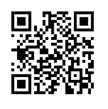 7．参加定員　150名（先着順）8．振込先　　ゆうちょ銀行から振込　：00240-4-71931その他金融機関から振込：ゆうちょ銀行　0二九（ｾﾞﾛﾆｷｭｳ）当座預金0071931　振込先加入者名：公益社団法人　神奈川県栄養士会※振込時、入金確認がしやすいよう、カタカナ氏名・開催日付4桁・医療事業部のイを入力して入金をお願いいたします。例）カナガワエイコ0205イ　　　9．申し込み方法　神奈川県栄養士会ホームページよりお申し込みください。10．申し込み期間　2022年12月18 日（日）から2023年1月21日（土）まで　　　　　　　 ※キャンセルの場合は、必ず下記までご連絡ください。11．注意事項　①お申込み後、2023年1月24日（火）までに参加費をお振込みください。②入金確認が取れた方のみ2023年2月3日（金）までに連絡先メールアドレスに視聴用URLが記載されたメールを事務局から送信します。（メールアドレスinfo@kana-eiyo.or.jpとinfokana.iryou@gmail.com　を受信できるようにしてください。）　　　　　　　③視聴後、アンケートにご協力をお願いいたします。　　12．問い合わせ先　川崎市立井田病院　食養科　亀山　亜希夫〒211-0035　川崎市中原区井田2-27-1TEL 044-766-2188(代表) FAX 044-788-0231 (代表)13.生涯教育等　　講義1単位＜生涯学習項目番号：R23-118　摂食・嚥下機能＞　　　日本糖尿病療養指導士認定更新単位＜第1群＞0.5単位（申込時に申請）